					AnimalsThis week our theme is Animals. Purple mash has lots of activities to do with Animals. To find it just type animals into the search bar. Don’t forget to take photos of all the different things you are doing. If you have a scrapbook, notebook or folder you can keep all your work and photos together. Remember to email pictures of your learning into school so we can see what fun you are having!Below is a timetable to help you with your home learning. 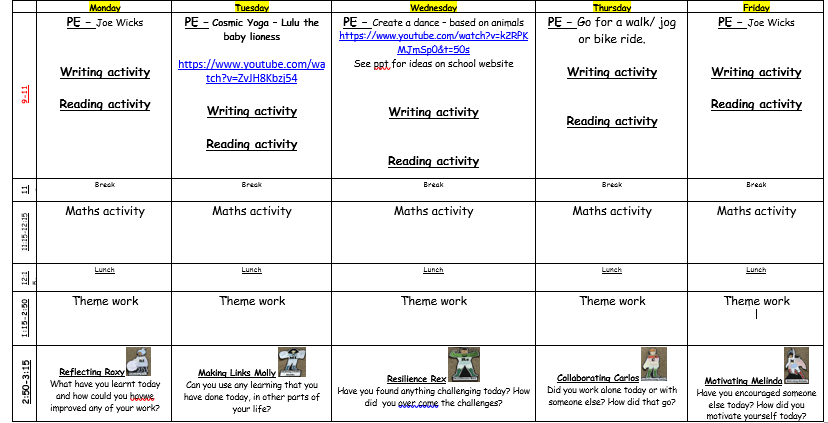 MathsAnimals shape sheet (see school website)Arithmetic questions practise (see school website)Animal block diagram sheet (see school website)Animal word problem (see school website)Maths mystery sheet (see school website)Purple mash and numbergym practiseReadingRead books about animalsBirds in the garden (yr2) Jane Goodall (yr 3) comprehension (see school website)Deadly animals’ comprehension (see school website)Read the two tales of a feather and discuss (see school website)Tigers (yr2) David Attenborough (yr 3) comprehension (see school website)Write a book reviewWritingCreate instruction on how to take care of an animal/ pet.Create a fact file on an animal.Choose a habitat and describe it. Think about what it is made of and who might live there.Create your own animal.Create your own zoo and then send an invitation to someone to visit.Write a diary entry as if you were a zookeeper or animal.Create a persuasive poster persuading someone to visit your zoo.Create a brochure for your zooChoose an animal you would like to be and explain why you would choose to be that animal.ThemeComplete the omnivore, herbivore and carnivore sorting activity.  (School website)Create a collage of your chosen animal – use a variety of resources you can find including recycled items or things you find outside.Design a zoo – which animals would you have? Why? Think about space/enclosures for the animals, paths, places to eat/drink. Look at various food chains and play the games!  https://www.bbc.co.uk/bitesize/topics/zbnnb9qLook at how animals are adapted to their environment  http://www.primaryhomeworkhelp.co.uk/adaptation.htmWatch Madagascar, Rio, Zootropolis, We Bought A Zoo, The Jungle BookComplete the food chains sheet (School website)Research Steve Backshall – who was he?Categorise animals into sets sheet (School website)Research what adaptation means and how animals have adapted http://www.primaryhomeworkhelp.co.uk/adaptation.htm Top trumps cards (School website)Make animals out of shapes (School website)